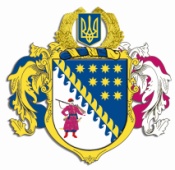 ДНІПРОПЕТРОВСЬКА ОБЛАСНА РАДАVIІ СКЛИКАННЯПостійна комісія обласної ради з питань соціально-економічного розвитку області, бюджету та фінансівпр. Олександра Поля, 2, м. Дніпро, 49004П Р О Т О К О Л   № 32засідання постійної комісії обласної ради„03” квітня 2017 року15.00 годинУсього членів комісії:		 13 чол.Присутні:                   		 10  чол.Відсутні:                     		   3 чол.Присутні члени комісії: Ніконоров А.В., Саганович Д.В., Жадан Є.В., Ульяхіна А.М., Петросянц М.М., Мазан Ю.В., Мартиненко Є.А. (телеконференція), Буряк І.О., Плахотник О.О., Войтов Г.О.Відсутні члени комісії: Удод Є.Г., Орлов С.О., Шамрицька Н.А.У роботі комісії взяли участь: Петровська Л.С. – заступник директора департаменту фінансів ОДА, Кулик В.В. – заступник директора департаменту охорони здоров’я ОДА, Дядічко І.А. – заступник голови обласної ради – начальник управління економіки, бюджету та фінансів виконавчого апарату облради, Богуславська І.О. – заступник начальника управління – начальник відділу бюджету та фінансів управління  економіки, бюджету та фінансів виконавчого апарату облради.Головував: Ніконоров А.В.Порядок денний засідання постійної комісії:Про розгляд проекту розпорядження голови обласної ради „Про внесення змін до рішення обласної ради від 02 грудня 2016 року № 116-7/VІІ „Про обласний бюджет на 2017 рік”.Різне.СЛУХАЛИ: 1. Про розгляд проекту розпорядження голови обласної ради „Про внесення змін до рішення обласної ради від 02 грудня 2016 року № 116-7/VІІ „Про обласний бюджет на 2017 рік”.Інформація: заступника директора департаменту фінансів облдержадміністрації Петровської Л.С. стосовно внесення змін до рішення обласної ради від 02 грудня 2016 року № 116-7/VІІ „Про обласний бюджет на 2017 рік”.Виступили: Ніконоров А.В., Саганович Д.В., Жадан Є.В.ВИРІШИЛИ: 1. Погодити запропонований облдержадміністрацією проект розпорядження голови обласної ради „Про внесення змін до рішення обласної ради від 02 грудня 2016 року № 116-7/VІІ „Про обласний бюджет на 2017 рік” (лист облдержадміністрації від 31.03.2017 № 14-1171/0/2-17 додається на 07 арк., пояснювальна записка департаменту фінансів облдержадміністрації від 03.04.2017 № 598/0/17-17 додається на 01 арк.).2. Рекомендувати голові обласної ради прийняти проект розпорядження голови обласної ради „Про внесення змін до рішення обласної ради від 02 грудня 2016 року № 116-7/VІІ „Про обласний бюджет на 2017 рік”.3. Рекомендувати департаменту фінансів облдержадміністрації надати проект рішення обласної ради „Про внесення змін до рішення обласної ради від 02 грудня 2016 року № 116-7/VІІ „Про обласний бюджет на 2017 рік” з цими змінами на чергову сесію обласної ради для затвердження.Результати голосування:за 			10проти		-утримались 	-усього 		10СЛУХАЛИ: 2. Різне. Інформація: Виступили: ВИРІШИЛИ: Результати голосування:за 			-проти		-утримались 	-усього 		-Голова комісії							А.В. НІКОНОРОВСекретар комісії							Д.В. САГАНОВИЧ 